муниципальное автономное общеобразовательное учреждение города Новосибирска «Средняя общеобразовательная школа № 218»План  работы школьного психолого - педагогического консилиума на 2023-2024 учебный год(5-11 класс)Разработан: Председатель ППк, Заведующий социально-психологической службы, педагог-психолог Гетман Н.В.Г. Новосибирск, 2023-2024 учебный год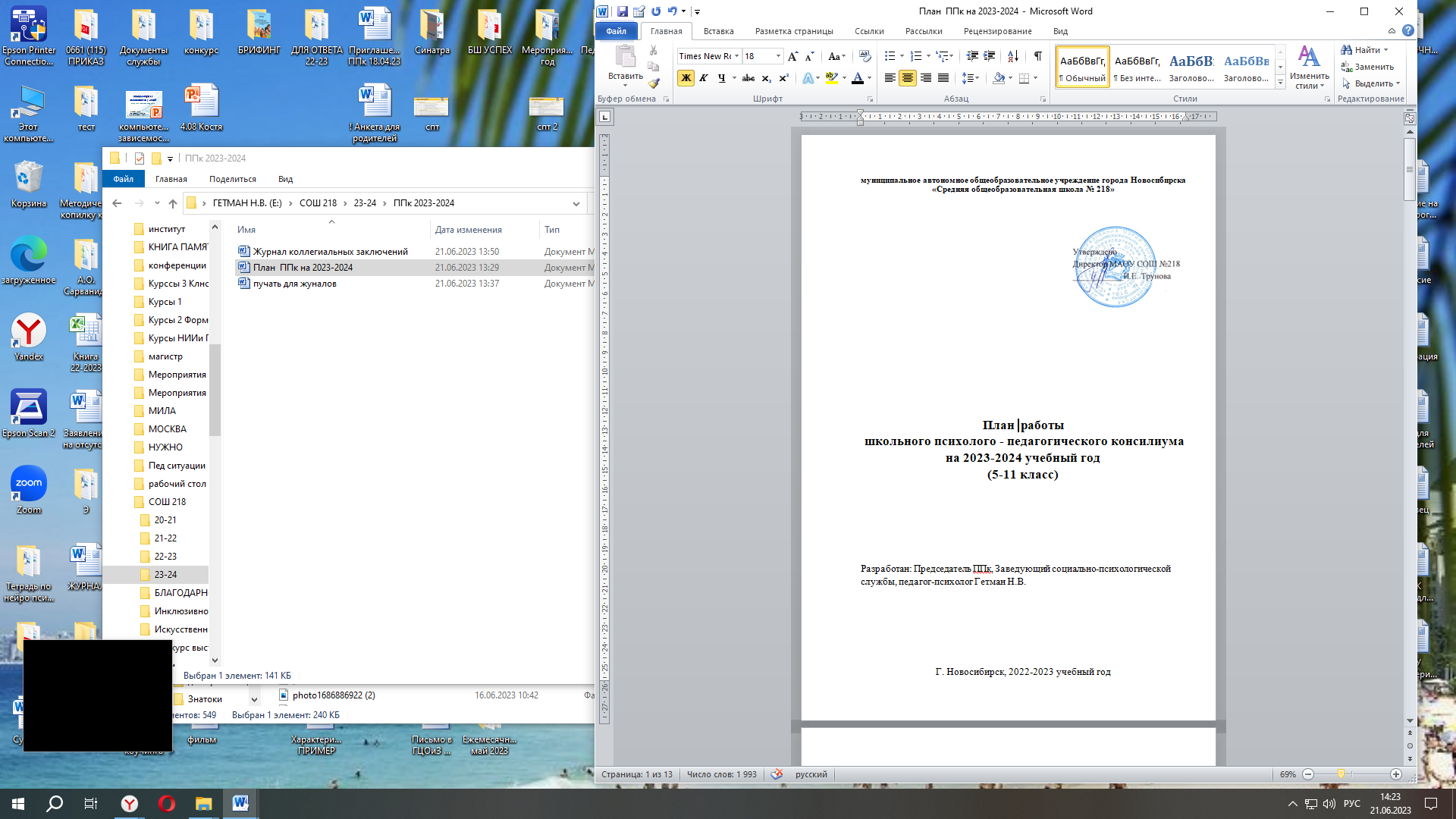 Цель:Обеспечение психолого-педагогического сопровождения образовательного процесса, направленного на решение проблем развития, адаптации, социализации обучающихсяЗадачи:-  осуществление психолого-педагогической диагностики для раннего выявления различного рода проблем у детей, определения причин их возникновения и поиска наиболее эффективных способов их профилактики и преодоления;-  осуществление в разнообразных формах индивидуального сопровождения развития ребенка, направленного на преодоление проблем, возникающих у него в процессе обучения и воспитания;- оценка динамики в развитии детей;- обеспечение преемственности в процессе обучения и сопровождения ребенка;- организация условий обучения, воспитания и развития для обучающихся ГПВ, ГПВ после прохождения СПТ, ОВЗ, детей находящихся на различных видах учета;- реализация индивидуальных образовательных маршрутов сопровождения, направленных на профилактику проблем в учебной, социальной и эмоционально-волевой сферах, сохранение здоровья учащихся;- осуществление информационной поддержки учащихся, учителей и родителей по проблемам в учебной, социальной и  эмоциональной сферах;- подготовка и ведение документации, отражающей актуальное развитие ребенка, динамику его состояния, уровень школьной успешности.Работа ППк проходит по следующим направлениям:- диагностическое;- консультативное;- психолого - педагогическое сопровождение;- просветительское;- экспертное;- организационно-методическое.График проведения плановых консилиумовГрафик проведения внеплановых консилиумовВнеплановые заседания консилиума проходят по запросам педагогов,родителей (законных представителей) по мере необходимости.Примерная тематика заседаний:Работа по направлениямп/пТематика заседаний (плановые)ОтветственныесрокиОтметка о выполненииСентябрьСентябрьСентябрьСентябрьСентябрь1Утверждение состава и плана ППк на 2023-2024 учебный год.Председатель ППкСентябрь 1Инструктаж по выполнению функциональных обязанностей членов школьного ППк.Председатель ППкСентябрь 1Комплектование списков учащихся с ОВЗ, согласно заключениям ТПМПК и заявлений родителей.Председатель школьного ППк, заведующий социально-психологической службы, социальный педагог, члены ППкСентябрь 1Утверждение дорожной карты реализации проектов «Факторный анализ» в рамках реализации проекта «Комплексная модель профилактики кризисных ситуаций в муниципальной системе образования города Новосибирска». Разработка приказа. Организация работы заполнения (1 четверть)Председатель школьного ППк, заведующий социально-психологической службы, социальный педагог, члены ППкСентябрь 1Утверждение дорожной карты проведения СПТ в ОО. Подготовка приказаПредседатель школьного ППк, заведующий социально-психологической службы, социальный педагог, члены ППкСентябрь 1Формирование списка детей ГПВ (5-11 класс), работа с которыми продолжена с 2022-2023 учебного годаПредседатель школьного ППк, заведующий социально-психологической службы, социальный педагог, члены ППкСентябрь 1Утверждение списка, организация работы с детьми-инвалидами, СОП, ВШУ, многодетные семьи, детьми на индивидуальной форме обученияПредседатель школьного ППк, заведующий социально-психологической службы, социальный педагог, члены ППкСентябрь ОктябрьОктябрьОктябрьОктябрьОктябрь2.Подведение итогов анализа (1 четверть) реализации проектов  «Факторный анализ» в рамках реализации проекта «комплексная модель профилактики кризисных ситуаций в муниципальной системе образования города Новосибирска». Определение ГПВ обучающихся.Председатель школьного ППк, заведующий социально-психологической службы, социальный педагог, члены ППкОктябрь2.Разработка программы сопровождения и определения списка детей, чьи родители участвуют в СВО.Председатель школьного ППк, заведующий социально-психологической службы, социальный педагог, члены ППкОктябрь2.Определения обучающихся ГПВ – «Школьная неспешность», «Систематические пропуски школьных занятий» Председатель школьного ППк, заведующий социально-психологической службы, социальный педагог, члены ППкОктябрь2.Анализ профессиональной успешности педагогов. Организация условий сопровождения.Председатель школьного ППк, заведующий социально-психологической службы, социальный педагог, члены ППк2.Утверждение списка, организация работы с детьми-инвалидами, СОП, ВШУ, многодетные семьи, детьми на индивидуальной форме обученияПредседатель школьного ППк, заведующий социально-психологической службы, социальный педагог, члены ППкНоябрьНоябрьНоябрьНоябрьНоябрь3.Адаптация обучающихся 5-х классов к условиям школьного обученияВыявление проблем адаптационного периода обучающихся 5-х классовПредседатель школьного ППк, заведующий социально-психологической службы, социальный педагог, члены ППкНоябрь3.Организация работы (2 четверть) «Факторный анализ» в рамках реализации проекта «комплексная модель профилактики кризисных ситуаций в муниципальной системе образования города Новосибирска»Председатель школьного ППк, заведующий социально-психологической службы, социальный педагог, члены ППкНоябрь3.Итоги первичного социально-психологического анализа работы с обучающимися 6-11-х  классов. Определение ГПВПредседатель школьного ППк, заведующий социально-психологической службы, социальный педагог, члены ППкНоябрь3.Комплектование списков учащихся с ОВЗ, согласно заключениям ТПМПК и заявлений родителей.Председатель школьного ППк, заведующий социально-психологической службы, социальный педагог, члены ППкНоябрьАнализ проведение СПТ. Подведение итогов. Определение ГПВ (по доминирующим направлениям)Председатель школьного ППк, заведующий социально-психологической службы, социальный педагог, члены ППкУтверждение списка, организация работы с детьми-инвалидами, СОП, ВШУ, многодетные семьи, детьми на индивидуальной форме обученияПредседатель школьного ППк, заведующий социально-психологической службы, социальный педагог, члены ППкДекабрьДекабрьДекабрьДекабрьДекабрь4.Промежуточная оценка усвоения АООП обучающимися.Председатель школьного ППк, заведующий социально-психологической службы, социальный педагог, члены ППкДекабрь4.Комплектование списков учащихся с ОВЗ, согласно заключениям ТПМПК и заявлений родителей.Председатель школьного ППк, заведующий социально-психологической службы, социальный педагог, члены ППкДекабрь4.Организационно-методическая поддержка педагогического коллектива в отношении образования и социальной адаптации сопровождаемых детей с ОВЗ.Председатель школьного ППк, заведующий социально-психологической службы, социальный педагог, члены ППкДекабрь4.Анализ профессиональной успешности педагогов. Организация условий сопровождения.Председатель школьного ППк, заведующий социально-психологической службы, социальный педагог, члены ППк4.Промежуточный анализ, динамика работы с детьми ГПВ по социально-психологическому факторуПредседатель школьного ППк, заведующий социально-психологической службы, социальный педагог, члены ППк4.Подведение итогов анализа (2 четверть) реализации проектов  «Факторный анализ» в рамках реализации проекта «комплексная модель профилактики кризисных ситуаций в муниципальной системе образования города Новосибирска». Определение ГПВ обучающихся.Председатель школьного ППк, заведующий социально-психологической службы, социальный педагог, члены ППкУтверждение списка, организация работы с детьми-инвалидами, СОП, ВШУ, многодетные семьи, детьми на индивидуальной форме обученияПредседатель школьного ППк, заведующий социально-психологической службы, социальный педагог, члены ППкЯнварьЯнварьЯнварьЯнварьЯнварь5.Организация работы (3 четверть) «Факторный анализ» в рамках реализации проекта «Комплексная модель профилактики кризисных ситуаций в муниципальной системе образования города Новосибирска»Председатель школьного ППк, заведующий социально-психологической службы, социальный педагог, члены ППкЯнварь12.015.Утверждение списка, организация работы с детьми-инвалидами, СОП, ВШУ, многодетные семьи, детьми на индивидуальной форме обученияПредседатель школьного ППк, заведующий социально-психологической службы, социальный педагог, члены ППк12.01ФевральФевральФевральФевральФевраль6.Контроль подготовки к экзаменам обучающихся 9, 11–х классов. Предупреждение проблем школьной неуспешности. Профессиональное самоопределениеПредседатель школьного ППк, заведующий социально-психологической службы, социальный педагог, члены ППкФевраль6.Подведение итогов анализа (3 четверть) реализации проектов  «Факторный анализ» в рамках реализации проекта «комплексная модель профилактики кризисных ситуаций в муниципальной системе образования города Новосибирска». Определение ГПВ обучающихся.Председатель школьного ППк, заведующий социально-психологической службы, социальный педагог, члены ППкФевраль6.Рассмотрение представлений специалистов на обучающихся,  подлежащих представлению на ПМПК для определения дальнейшего индивидуального образовательного маршрутаПредседатель школьного ППк, заведующий социально-психологической службы, социальный педагог, члены ППкФевральУтверждение списка, организация работы с детьми-инвалидами, СОП, ВШУ, многодетные семьи, детьми на индивидуальной форме обученияПредседатель школьного ППк, заведующий социально-психологической службы, социальный педагог, члены ППкМартМартМартМартМарт7.Анализ профессиональной успешности педагогов. Организация условий сопровождения.Председатель школьного ППк, заведующий социально-психологической службы, социальный педагог, члены ППк7.Итоги - итогового социально-психологического анализа работы с обучающимися 6-11-х  классов. Определение ГПВПредседатель школьного ППк, заведующий социально-психологической службы, социальный педагог, члены ППк7.Аналитический отчет за 4 года по СПТ 2020-2024 учебные годаПредседатель школьного ППк, заведующий социально-психологической службы, социальный педагог, члены ППк7.Социально-психологическое становление поведенческо- мотивационной успешности обучающихся 5-х классов к условиям школьного обученияПредседатель школьного ППк, заведующий социально-психологической службы, социальный педагог, члены ППк7.Утверждение списка, организация работы с детьми-инвалидами, СОП, ВШУ, многодетные семьи, детьми на индивидуальной форме обученияПредседатель школьного ППк, заведующий социально-психологической службы, социальный педагог, члены ППкАпрельАпрельАпрельАпрельАпрель8.Анализ профессиональной успешности педагогов. Организация условий сопровождения.Председатель школьного ППк, заведующий социально-психологической службы, социальный педагогАпрель8.Организация работы второго этапа (4 четверть) «Факторный анализ» в рамках реализации проекта «Комплексная модель профилактики кризисных ситуаций в муниципальной системе образования города Новосибирска»Председатель школьного ППк, заведующий социально-психологической службы, социальный педагог, члены ППк8.Утверждение списка, организация работы с детьми-инвалидами, СОП, ВШУ, многодетные семьи, детьми на индивидуальной форме обученияПредседатель школьного ППк, заведующий социально-психологической службы, социальный педагог, члены ППкМайМайМайМайМай9.Оценка эффективности и анализ коррекционно-развивающей работы с обучающимися  за 2023-2043год.Председатель ППкМай 9.Анализ профессиональной успешности педагогов. Организация условий сопровождения.Председатель школьного ППк, заведующий социально-психологической службы, социальный педагог, члены ППкМай 9.Оценка отслеживания динамики развития детей – инвалидовСоциальный педагогМай 9.Подведение итогов анализа (4 четверть) реализации проектов  «Факторный анализ» в рамках реализации проекта «Комплексная модель профилактики кризисных ситуаций в муниципальной системе образования города Новосибирска». Определение ГПВ обучающихся.Председатель школьного ППк, заведующий социально-психологической службы, социальный педагог, члены ППкМай 9.Анализ работы с детьми ГПВ 2023-2024 учебного года. Пристраивание стратегии дальнейшей работы на 2024-2025 учебный годПредседатель школьного ППк, заведующий социально-психологической службы, социальный педагог, члены ППкМай 9.Итоги работы ППк за 2023-2024 учебный годПредседатель ППкМай 9.Составление плана ППк на 2024-2025учебный год.Председатель,ППк, члены ППкМай № п/пТемаСроки1.Внесение изменений в программу психолого-педагогического сопровождения при отрицательной (положительной) динамике обучения и развития обучающегося или при возникновении новых обстоятельств, влияющих на обучение  и развитие обучающихсяПо необходимости2Изменение формы обучения.По необходимости3Обсуждение проблем в обучения или воспитания.По необходимости4Определение формы обучения для  вновь прибывших в течение года учащихся.По необходимости5Работа с родителями, педагогами, классными руководителями по работе с детьми ГПВПо необходимости№ п/пМероприятия Сроки Ответственные Диагностическое направлениеДиагностическое направлениеДиагностическое направлениеДиагностическое направление1Обследование десятиклассников (адаптация), с целью определения коррекционно-развивающей помощиСентябрь -октябрьЧлены ППк2Адаптация пятиклассников к школьному обучению. Выявление проблем адаптационного периодаОктябрь-ноябрьЧлены ППк3Выявление учащихся, имеющих проблемы в учебной деятельности, поведении, общенииДекабрьЧлены ППк4Обследование учащихся 9 классов с целью подготовки к экзаменам. Февраль Члены ППк5Анализ психологической готовности обучающихся 11-х классов к сдаче экзаменов.ФевральПедагог-психолог6Выявление проблем самоопределения и профессиональной направленности обучающихся 8-х классов.Февраль-мартЧлены ППк7Наблюдение и обследование обучающихся, воспитанников школы с целью выявления проблем в развитии и поведенииПо необходимости, по требованиюЧлены ППк8Осуществление психолого-педагогической диагностики учащихся, выявление резервных возможностей развития.По необходимости, по требованиюЧлены ППкКонсультативное направлениеКонсультативное направлениеКонсультативное направлениеКонсультативное направлениеРодители (законные представители)Родители (законные представители)Родители (законные представители)Родители (законные представители)1Индивидуальное консультирование родителей, по данным  диагностического обследования.По итогам диагностикиЧлены ППк2Консультирование родителей по вопросам сопровождения  детей с ОВЗСентябрь Члены ППк3Индивидуальные консультации по вопросам воспитания и обучения обучающихся, воспитанников с нарушениями  развития.В течении годаЧлены ППк4Консультации в решении сложных и конфликтных ситуаций.В течении годаЧлены ППкПедагогиПедагогиПедагогиПедагоги1Индивидуальное консультирование педагогов по данным  диагностического обследования.В течении годаЧлены ППк2Индивидуальное консультирование педагогов по организации и планированию работы с обучающимися, имеющих нарушения в  развитии.В течении годаЧлены ППк3Консультации в решении сложных и конфликтных ситуаций.В течении годаЧлены ППкУчащиесяУчащиесяУчащиесяУчащиеся1Индивидуальное консультирование по адекватному взаимодействию со взрослыми и сверстникамиПо необходимостиЧлены ППк2Консультации в решении сложных и конфликтных ситуаций.По необходимостиЧлены ППкПсихолого-педагогическое сопровождениеПсихолого-педагогическое сопровождениеПсихолого-педагогическое сопровождениеПсихолого-педагогическое сопровождение1Проведение конкретных форм воспитательной работы в рамках решения консилиума.В течении годаПедагог2Проведение занятий по адаптации с учениками 10 класса.I полугодиеПедагог-психолог3Проведение занятий по адаптации с учениками 5 классаI полугодиеПедагог-психолог4Проведение психологических занятий с учениками 9-х и 11 классов «Подготовка к экзаменам»II полугодиеПедагог-психолог5Проведение коррекционных и развивающих мероприятий с детьми «группы риска».В течении годаПедагог-психолог6.Проведение психологических занятий с учениками 5-х классов «Как адаптироваться к новым требованиям»II полугодиеПедагог-психологПросветительское направлениеПросветительское направлениеПросветительское направлениеПросветительское направлениеРодители (законные представители)Родители (законные представители)Родители (законные представители)Родители (законные представители)1Проблема адаптации первоклассников в школе.По графикуЧлены ППк2Проблема адаптации пятиклассников в школеПо графикуЧлены ППк3Как помочь ребенку подготовиться к экзаменам?МартЧлены ППк4.Просвещение родителей по вопросам возрастных и индивидуальных особенностей развития детей со статусом ОВЗВ течении годаЧлены ППк5Работа Родительской Академии. Проведение лекториев, конференций, семинаровВ течении годаПедагог-психологПедагогиПедагогиПедагогиПедагоги1Организации и планированию работы с обучающимися,имеющими нарушения в развитии. По графикуЧлены ППк2Просвещение родителей по вопросам возрастных и индивидуальных особенностей развития детей со статусом ОВЗВ течении годаЧлены ППк3Практический семинар « Как вести конструктивный диалог с родителями»Февраль Заместитель председателя ППкОбучающиесяОбучающиесяОбучающиесяОбучающиеся1.Профессиональное самоопределение выпускников 9-х,11-х классовМарт Социальный педагог2.Как сдать экзамены и сохранить здоровье? (9,11 классы)АпрельПедагог-психологЭкспертное направлениеЭкспертное направлениеЭкспертное направлениеЭкспертное направление1.Анализ диагностических материалов по итогам обследований и наблюдений за обучающимисяВ течении годаЧлены ППк2.Экспертная оценка параметров развития обучающихся, в т.ч. детей с ОВЗВ течении годаЧлены ППк2Составление заключений, характеристик на обучающихся.В течении годаЧлены ППк3Составление индивидуального образовательного маршрута для обучающихся с ОВЗВ течении годаЧлены ППк4Анализ работы ППк за истекший учебный год.МайЧлены ППкОрганизационно-методическое направлениеОрганизационно-методическое направлениеОрганизационно-методическое направлениеОрганизационно-методическое направление1Изучение федеральных законов, инструктивных писем, приказовВ течении годаЧлены ППк2Составление отчетной документации за прошедший год.В течении годаЧлены ППк3Разработка рекомендаций по работе с обучающимися «группы риска»В течении годаЧлены ППк4Разработка индивидуальных стратегий психологического сопровождения конкретных школьников и их последующая реализация.В течении годаЧлены ППк5Написание протоколов ППкВ течении годаЧлены ППк